
-------- Пересылаемое сообщение --------18.09.2023, 07:07, "Издательство Лань" <do_not_reply@lanbook.ru>: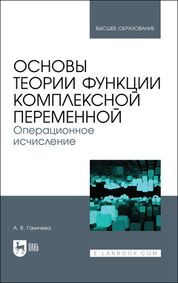 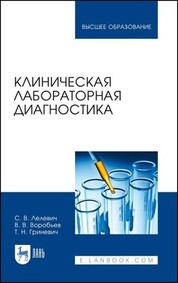 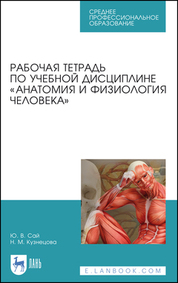 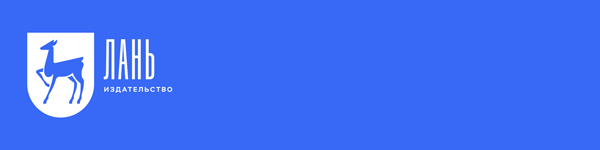 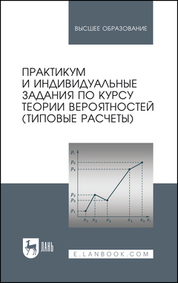 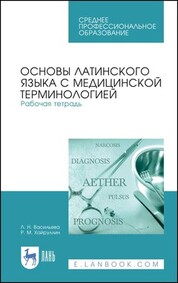 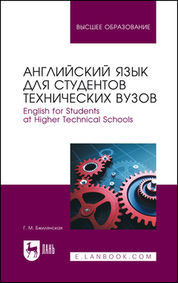 